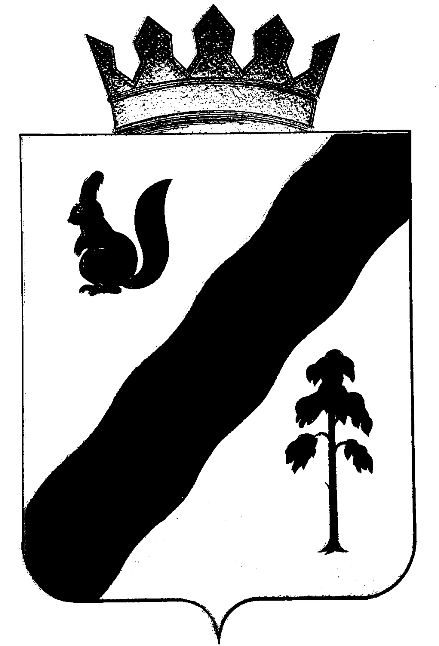 ПОСТАНОВЛЕНИЕАДМИНИСТРАЦИи Гайнского муниципального районаПЕРМСКОГО КРАЯ391-245-01-08О  проведении  месячника  по противодействию  алкоголизму  и наркомании   на  территории Гайнского  муниципального  районаВ целях  исполнения Федерального  закона  от 23.06.2016 года № 182-ФЗ «Об основах системы профилактики правонарушений в Российской Федерации», Закона Пермского края от 09.11.2016 года № 11-ПК «О профилактике правонарушений в Пермском крае», профилактики алкоголизма среди населения, в рамках реализации муниципальной программы «Профилактика правонарушений на территории Гайнского муниципального района  в  2017-2019 годах»,  утвержденной  постановлением администрации Гайнского муниципального района от 15.09.2016  № 440, администрация Гайнского муниципального районаПОСТАНОВЛЯЕТ:1. Объявить на территории Гайнского муниципального района месячник по борьбе с алкоголизацией и наркоманией молодежи и взрослого населения с   20 августа  по 20 сентября 2018 года (далее  - Месячник)2. Утвердить прилагаемый план основных мероприятий Месячника.3. Считать межведомственную комиссию по координации взаимодействия в многоуровневой системе профилактики  правонарушений в Гайнском муниципальном районе уполномоченным органом по реализации мероприятий Месячника.4. Рекомендовать главам сельских поселений организовать активную работу по осуществлению мероприятий по профилактике алкоголизма и наркомании среди молодежи и взрослого населения.5. Рекомендовать начальнику отделения полиции ОМВД России по Гайнскому району Карасик И.В. принять необходимые меры по усилению правоохранительной деятельности в части выявления правонарушений и преступлений при незаконной реализации алкогольной продукции, противодействию нелегально произведенной алкогольной продукции.6. Главному редактору газеты «Наше время» Хариной Т.В. обеспечить освещение рубрики «Противодействию алкоголизму и наркомании» в ходе проведения Месячника.7. Контроль исполнения Постановления возложить на  заместителя председателя КДН и ЗП  Носкову И.Б.8. Постановление вступает в силу с момента   опубликования в газете «Наше время» и подлежит размещению на официальном сайте Гайнского муниципального района.Глава муниципального района – глава администрации Гайнского муниципального района                                             В.В. ИсаевУТВЕРЖДЕНпостановлением администрации Гайнского муниципального района от 16.08.2018 года № 391-245-01-08ПЛАН основных  мероприятий  месячника  по  борьбе  с  алкоголизацией  и наркоманией  молодежи  и  взрослого  населения16.08.2018№№МероприятияОтветственный1Подготовка проекта постановления. Согласование плана основных мероприятий месячникаНоскова И.Б.- заместитель председателя КДН и ЗП2 Деятельность комиссии  по соблюдению законодательства о посещении мест, нахождение в которых может причинить вред здоровью детей, и общественных мест, в которых в ночное время не допускается нахождение детей без сопровождения взрослых. Оповещение заинтересованных юридических и физических лиц. -КДН и ЗП, -ПДН ОМВ Д3Рейды  по проверке организации досуга несовершеннолетних в вечернее время. Профилактика правонарушений среди несовершеннолетних. Посещение семей, где зафиксировано раннее приобщение детей и подростков к алкогольной продукции.-КДН и ЗП, -ПДН ОМВД, -Отдел по Гайнскому району ТУ МСР ПК по КПО   (ОСР  ООО «Верхнекамская социальная компания «Доверие»)- Управление образования (образовательные учреждения)5Проведение  массовых  культурных мероприятий.Оформление  стендов  на  антиалкогольную, антитабачную и антинаркотическую  тему  в учреждениях  культуры.Руководители  учреждений  ММБУ КМЦ п. Гайны  и учреждений культуры сельских поселений 6Оформление  стенда  на  тему «Противодействие   алкоголизму  и наркомании»  в  районной  администрации.Зерова Е.Г.- гл. специалист КДН и ЗП по координации ИПР7Патронаж семей, имеющих неблагоприятные психологические и социальные условия проживания.-КДН и ЗП, -ПДН  ОМВД, -Отдел по Гайнскому району ТУ МСР ПК по КПО   (ОСР  ООО «Верхнекамская социальная компания «Доверие»)- Управление образования (образовательные учреждения)8Распространение  памяток  - «Наркотическая зависимость», - «Алкогольная зависимость», - «Наркомания: как можно уберечь наших детей?»Зерова Е.Г. – гл. специалист КДН и ЗП по координации  ИПР9Проведение индивидуальных бесед, в целях пропаганды  добровольного  лечения от алкоголизма,  наркомании, токсикомании.-ГБУЗ ПК  «Гайнская ЦРБ»-КДН и ЗП -ПДН  ОМВД -Отдел по Гайнскому району ТУ МСР ПК по КПО   (ОСР  ООО «Верхнекамская социальная компания «Доверие») -Управление образования (образовательные учреждения)10Проведение  совместных  рейдов  по выявлению  правонарушений  в  сфере незаконного  оборота  спиртосодержащей  и алкогольной  продукции. -КДН и ЗП-ОМВД России по Гайнскому району11Проведение общественного (гражданского) контроля  по выявлению фактов продажи алкогольной и табачной продукции несовершеннолетнимСпециалисты субъектов системы профилактики12Организация  массовых  спортивных мероприятий-Лунгу Е.В.- директор ФОЦ «Олимп»-КДН и ЗП13Обследование земельных участков  в  целях выявления  дикорастущих  наркосодержащих  растений  и  посевов  конопли.- Главы  сельских поселений-ОМВД  (УПП) 14Оказание  содействия  в  трудоустройстве граждан, имеющих детей до 18 лет. Оказание содействия в трудоустройстве несовершеннолетних  лиц  в  свободное  от учебы  время  в  возрасте  от  14-18 лет.- Главы  сельских поселений 15Размещение  информации  о  мероприятиях месячника на официальном  сайте Гайнского муниципального района  и  в газете  «Наше время»Зерова Е.Г.- главный специалист  КДН и ЗП  по координации  ИПР16Публикация  в  газете «Наше время»  о  результатах  месячника.Главный  редактор районной  газеты   Харина Т.В.17Подведение  итогов  месячникаНоскова И.Б. – зам. председателя  КДН и ЗП